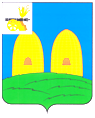 КОМИТЕТ  ОБРАЗОВАНИЯАДМИНИСТРАЦИИ МУНИЦИПАЛЬНОГО ОБРАЗОВАНИЯ«РОСЛАВЛЬСКИЙ РАЙОН» СМОЛЕНСКОЙ ОБЛАСТИП Р И К А З от 12.11.2019 № 416 Об итогах проведения районной конференции «Юные исследователи  окружающей среды»В соответствии с приказом Рославльского комитета образования от 07.10.2019 № 373 «О проведении районной конференции «Юные исследователи окружающей среды» в целях привлечения внимания учащихся муниципальных бюджетных образовательных учреждений муниципального образования «Рославльский район» Смоленской области (далее – Учреждения) к работе по изучению проблем экологического состояния окружающей среды и практическому участию в решении природоохранных задач, к комплексному изучению и сохранению природного и культурного наследия своей малой родины на базе МБУДО «СЮН» проведена районная конференция «Юные исследователи окружающей среды» (далее – Конференция).На Конференцию представлено 18 работ. Наиболее активное участие приняли учащиеся следующих Учреждений: МБОУ «Средняя школа № 10», МБОУ «Хорошовская средняя школа», МБУДО «СЮН».Рассмотрев и изучив исследовательские работы, жюри подвело итоги. На основании вышеизложенного и протокола жюрип р и к а з ы в а ю:Наградить грамотами Рославльского комитета образования следующих учащихся – победителей и призеров Конференции:Конкурс «Юные исследователи окружающей среды»Номинация «Зоотехния и ветеринария»:1 место – Матюшина Елена – учащаяся 10 класса МБОУ «Пригорьевская средняя школа»;2 место – Зубарева Дарья – учащаяся 9 класса МБОУ «Хорошовская средняя школа»;3 место – Савченкова Елена – учащаяся 7 класса МБОУ «Косковская основная школа».Номинация «Ботаника и экология растений»:2 место – Алекберова Хадижа - учащаяся 11 класса МБОУ «Екимовичская средняя школа ».Номинация «Экологический мониторинг»:1 место – Шевцова Екатерина – учащаяся 9 класса МБОУ «Средняя школа    № 9»;2 место – Белявская Самира – учащаяся 8 класса МБОУ «Павловская основная школа»;3 место – Вертеева Дарья – учащаяся 8 класса МБОУ «Хорошовская средняя школа».Номинация «Здоровьесберегающие технологии»:          1 место – Андросова Дарья – учащаяся 10 класса МБОУ «Средняя школа       № 7»;          2 место – Волкова Дарья – учащаяся 9 класса МБОУ «Остёрская средняя школа»;          3 место – Терехова Милана – учащаяся объединения «Экология и мы» МБУДО «СЮН».Номинация «Утилизация и обезвреживание отходов»:          1 место – Мугиддинова Милана – учащаяся объединения «Я - эколог» МБУДО «СЮН».Номинация «Юные исследователи»:1 место – Петухова Ксения – учащаяся 6 класса МБОУ «Средняя школа № 1»;2 место – Шевчук Вероника – учащаяся 6 класса МБОУ «Перенская средняя школа»;         3 место – Скачкова Александра – учащаяся объединения «Охрана природы» МБУДО «СЮН».Конкурс «Моя малая Родина: природа, культура, этнос»Номинация «Этноэкология и современность»:1 место – Кущенкова Ксения – учащаяся 9 класса МБОУ «Хорошовская средняя школа».Номинация «Эко – символ малой родины»:1 место – Борискова Каролина – учащаяся 7 класса МБОУ «Средняя школа    № 10»;2 место – Исаченкова Анастасия – учащаяся 6 класса МБОУ «Средняя школа № 5»;3 место – Васюткина Кира – учащаяся 7 класса МБОУ «Средняя школа № 10»;3 место – Гусарова Полина – учащаяся 6 класса МБОУ «Средняя школа         № 10».2. Объявить благодарность Рославльского комитета образования следующим педагогам, подготовившим победителей и призеров Конференции:- Антоненковой Людмиле Геннадьевне – учителю биологии МБОУ «Хорошовская средняя школа»;- Волковой Галине Александровне - учителю биологии и химии МБОУ «Остёрская средняя школа»;- Гармотько Галине Вячеславовне – учителю биологии и географии МБОУ «Средняя школа № 9»;- Винокуровой Елене Валерьевне – педагогу дополнительного образования МБУДО «СЮН»;- Дмитраченковой Галине Валентиновне – учителю биологии МБОУ «Косковская основная школа»;- Зыковой Юлии Сергеевне – учителю химии и биологии МБОУ «Павловская основная школа»;- Козуновой Марии Сергеевне - педагогу дополнительного образования МБУДО «СЮН»;- Логутенковой Олесе Владимировне – учителю географии МБОУ «Средняя школа № 5»;- Мареенковой Елене Николаевне – учителю математики МБОУ «Пригорьевская средняя школа»;- Павлюк Ирине Анатольевне – учителю биологии МБОУ «Средняя школа    № 10»;- Пронченковой Елене Александровне – учителю химии МБОУ «Пригорьевская средняя школа»;- Пуликовой Ирине Петровне – учителю биологии и географии  МБОУ «Перенская средняя школа»;- Самусевой Ирине Владиславне – учителю биологии МБОУ «Средняя школа № 10»;- Сурковой Наталье Владиславовне – учителю биологии и географии МБОУ «Средняя школа № 1»;- Супроненко Ирине Эдуардовне - педагогу дополнительного образования МБУДО «СЮН»;- Фоменковой Юлии Александровне – учителю биологии МБОУ «Екимовичская средняя школа»;- Шипко Ольге Владимировне – учителю биологии МБОУ «Средняя школа   № 7».Председатель Комитета                                                                             Н.Н. Гращенко                                              